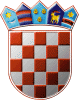 REPUBLIKA HRVATSKAIZBORNO POVJERENSTVOIV. IZBORNE JEDINICEKLASA:013-03/16-01/9URBROJ:2158-20-00/1-16-35Osijek, 17. kolovoza 2016.Na osnovi članka 61. točke 3. Zakona o izborima zastupnika u Hrvatski sabor  (“Narodne novine”, 66/15 – pročišćeni teksti 104/15-Odluka i Rješenje Ustavnog suda Republike Hrvatske, broj: U-I-1397/2015 od 24. rujna 2015.,dalje: Zakon), Izborno povjerenstvo IV. izborne jedinice  donosiRJEŠENJEO IMENOVANJU PROŠIRENOG SASTAVA OPĆINSKOG IZBORNOG POVJERENSTVAOPĆINE SATNICA ĐAKOVAČKAU prošireni sastav Općinskog/Gradskog izbornog povjerenstva imenuju se:Predstavnice/predstavnici većinske političke stranke / većinskih političkih stranaka:1. MARINA SOLDAT za članicu,predstavnica HRVATSKE DEMOKRATSKE ZAJEDNICE, HDZ2. STJEPAN SVALINA za člana,predstavnik HRVATSKE DEMOKRATSKE ZAJEDNICE, HDZ1. IVAN LENDIĆ za zamjenika članice,predstavnik MOSTA NEZAVISNIH LISTA, MOST2. MIRELA MIKEŠIĆ za zamjenicu člana,predstavnica BANDIĆ MILAN 365 - STRANKE RADA I SOLIDARNOSTIPredstavnice/predstavnici oporbene političke stranke / oporbenih političkih stranaka:1. TOMICA DRENJANČEVIĆ za člana,predstavnik SOCIJALDEMOKRATSKE PARTIJE HRVATSKE, SDP2. VALENTINA KEGLOVIĆ za članicu,predstavnica HRVATSKE STRANKE UMIROVLJENIKA, HSU1. ANAMARIJA ŽONKA za zamjenicu člana,predstavnica HRVATSKE NARODNE STRANKE - LIBERALNI DEMOKRATI, HNS2. MARIO PLAVČIĆ za zamjenika članice,predstavnik HRVATSKOG DEMOKRATSKOG SAVEZA SLAVONIJE I BARANJE, HDSSBČlanice/članovi proširenog sustava Općinskog/Gradskog izbornog povjerenstva imaju sva prava i dužnosti stalnih članica/članova Općinskog/Gradskog izbornog povjerenstva.Općinsko/Gradsko izborno povjerenstvo u punom sastavu:predlaže izbornom povjerenstvu izborne jedinice utvrđivanje biračkih mjesta na području općine, odnosno grada,predlaže imenovanje biračkih odbora na području općine, odnosno grada,predlaže raspuštanje biračkih odbora u slučajevima predviđenima Zakonom,prikuplja podatke o izborima i prosljeđuju ih izbornom povjerenstvu izborne jedinice,obavlja i druge poslove koje na njega iz svoga djelokruga prenese izborno povjerenstvo izborne jedinice.Na osnovi članka 19. stavaka 1. i 2. i članka 20. stavaka 1. i 2. Pravilnika o zaštiti i obradi arhivskog i registraturnog gradiva nastalog u radu Državnog izbornog povjerenstva Republike Hrvatske i drugih tijela za provedbu izbora i referenduma („Narodne novine“, broj 55/16), Općinsko/Gradsko izborno povjerenstvo:provodi postupak izlučivanja gradiva nastalog u provedbi izbora za Hrvatski sabor kojim raspolaže, te izlučeno gradivo predaje radi uništenja u industrijsku obradu nadležnoj pravnoj osobi, u skladu s odlukom Državnog izbornog povjerenstva Republike Hrvatske,o postupku izlučivanja i uništenja gradiva vodi zapisnik kojidostavlja Državnom izbornom povjerenstvu Republike Hrvatske na način i u roku koji odredi Državno izborno povjerenstvo Republike Hrvatske. Obrazloženje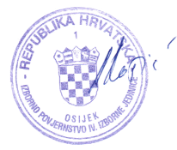 OZ-23PREDSJEDNIK IZBORNOG POVJERENSTVA IV. IZBORNE JEDINICEANTO RAŠIĆ